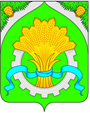 ДУМАШАТРОВСКОГО МУНИЦИПАЛЬНОГО ОКРУГА КУРГАНСКОЙ ОБЛАСТИРЕШЕНИЕот      28 июня 2023 г.      №     25                                                                     с.Шатрово  О внесении изменения в решение Думы Шатровского муниципального округа от 30.11.2021г.  №116 «О создании муниципального казенного учреждения «Западный территориальный отдел» Шатровского муниципального округа Курганской области и утверждении Положения о муниципальном казенном учреждении «Западный территориальный отдел» Шатровского муниципального округа Курганской области»В соответствии с Федеральным законом от 06.10.2003г. № 131-ФЗ «Об общих принципах организации местного самоуправления в Российской Федерации», Уставом Шатровского муниципального округа Курганской области, в связи с изменением местонахождения муниципального казенного учреждения «Западный территориальный отдел» Шатровского муниципального округа Курганской области» (далее – Учреждение) Дума Шатровского муниципального округа Курганской областиРЕШИЛА:            1. Внести в решение Думы Шатровского муниципального округа от 30.11.2021г. №116 «О создании муниципального казенного учреждения «Западный территориальный отдел» Шатровского муниципального округа Курганской области и утверждении Положения о муниципальном казенном учреждении «Западный территориальный отдел» Шатровского муниципального округа Курганской области» следующее изменение:            абзац четвертый пункта 6 раздела I приложения к решению изложить в редакции:            «Местонахождение Учреждения: Российская Федерация, 641975, Курганская область,  Шатровский муниципальный округ, с. Кызылбай, ул. Центральная, д. 73.».            2. Рекомендовать Главе Шатровского муниципального округа Курганской области осуществить действия по внесению в единый государственный реестр юридических лиц сведений об изменении местонахождения Учреждения в соответствии с действующим законодательством. 3. Обнародовать (опубликовать) настоящее решение в соответствии со статьей 44 Устава Шатровского муниципального округа Курганской области.ПОЯСНИТЕЛЬНАЯ ЗАПИСКАк проекту решения Думы Шатровского муниципального округа «О внесении изменения в решение Думы Шатровского муниципального округа от 30.11.2021г.  №116 «О создании муниципального казенного учреждения «Западный территориальный отдел» Шатровского муниципального округа Курганской области и утверждении Положения о муниципальном казенном учреждении «Западный территориальный отдел» Шатровского муниципального округа Курганской области» Настоящим решением Думы Шатровского муниципального округа «О внесении изменения в решение Думы Шатровского муниципального округа от 30.11.2021г.  №116 «О создании муниципального казенного учреждения «Западный территориальный отдел» Шатровского муниципального округа Курганской области и утверждении Положения о муниципальном казенном учреждении «Западный территориальный отдел» Шатровского муниципального округа Курганской области» вносится изменение с местонахождение юридического лица: муниципальное казенное учреждение «Западный территориальный отдел» Шатровского муниципального округа.Полное официальное наименование: муниципальное казенное учреждение «Западный территориальный отдел» Шатровского муниципального округа.Сокращенное наименование: МКУ «Западный территориальный отдел» Организационно - правовая форма: муниципальное учреждение. Тип учреждения - казенное.Местонахождение Учреждения: Российская Федерация, 641975, Курганская область,  Шатровский муниципальный округ, с. Кызылбай, ул. Центральная, д. 73.Учредителем Учреждения является муниципальное образование Шатровского муниципальный округ Курганской области. Председатель ДумыШатровского муниципального округа        П.Н.КлименкоГлава Шатровскогомуниципального округаКурганской области                                                                                                                                      Л.А.Рассохин